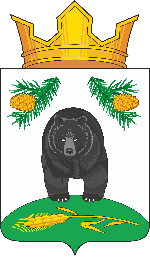 АДМИНИСТРАЦИЯ НОВОКРИВОШЕИНСКОГО СЕЛЬСКОГО ПОСЕЛЕНИЯПОСТАНОВЛЕНИЕ19.06.2020                                                                                                                     № 53с. НовокривошеиноКривошеинского районаТомской областиО Порядке размещения в информационно-телекоммуникационной сети «Интернет» на официальном сайте Администрации Новокривошеинского сельского поселения  и предоставления для обнародования сведений о доходах, расходах, об   имуществе и обязательствах имущественного характера лиц, замещающих должности муниципальной службы в Администрации Новокривошеинского сельского поселения  и членов их семей В соответствии с Федеральным законом от 25 декабря 2008 года № 273-ФЗ «О противодействии коррупции», Федеральным законом от 06 октября 2003 года № 131-ФЗ «Об общих принципах организации местного самоуправления в Российской Федерации»ПОСТАНОВЛЯЮ:1. Утвердить Порядок размещения в информационно-телекоммуникационной сети «Интернет» на официальном сайте Администрации Новокривошеинского сельского поселения  и предоставления для обнародования сведений о доходах, расходах, об   имуществе и обязательствах имущественного характера лиц, замещающих муниципальные должности Новокривошеинского сельского поселения, должности муниципальной службы согласно приложению.2. Признать утратившим силу постановление Администрации Новокривошеинского сельского поселения от 15.11.2012 № 94 «Об утверждении порядка размещения сведений о доходах, об имуществе и обязательствах имущественного характера лиц, замещающих должности муниципальной службы в Администрации Новокривошеинского сельского поселения, и членов их семей на официальном сайте Новокривошеинского сельского поселения в информационно-телекоммуникационной сети Интернет и предоставления этих сведений общероссийским средствам массовой информации для опубликования».3. Настоящее постановление вступает в силу с даты его официального опубликования.4. Контроль за исполнением настоящего постановления оставляю за собой.Глава Новокривошеинского сельского поселения                                      А.О. Саяпин(Глава Администрации)Глазачева Любовь Александровна47433УТВЕРЖДЕНО постановлением АдминистрацииНовокривошеинского сельского поселения  от 19.06.2020  № 53ПОРЯДОК
размещения в информационно-телекоммуникационной сети  «Интернет» на официальном сайте Администрации Новокривошеинского сельского поселения  и предоставления для обнародования сведений о доходах, расходах, об   имуществе и обязательствах имущественного характера лиц, замещающих муниципальные  должности Новокривошеинского сельского поселения, должности муниципальной службы  Новокривошеинского сельского поселения и членов их семей1. Настоящий Порядок определяет правила размещения в информационно-телекоммуникационной сети «Интернет» на официальном сайте Администрации Новокривошеинского сельского поселения и предоставления для обнародования сведений о доходах, расходах, об   имуществе и обязательствах имущественного характера лиц, замещающих муниципальные должности Новокривошеинского сельского поселения  и должности муниципальной службы Новокривошеинского сельского поселения, включенные в перечень, установленный нормативными правовыми актами Новокривошеинского сельского поселения,  а также сведений о доходах, расходах, об   имуществе и обязательствах имущественного характера их супруг (супругов) и несовершеннолетних детей (далее – сведения о доходах, расходах, об   имуществе и обязательствах имущественного характера).2. На официальном сайте Администрации Новокривошеинского сельского поселения и на информационных стендах размещаются следующие сведения о доходах, расходах, об   имуществе и обязательствах имущественного характера:1) перечень объектов недвижимого имущества (с указанием вида, площади и страны расположения), принадлежащих лицу, замещающему муниципальную должность, должность муниципальной  службы, его супруге (супругу) и несовершеннолетним детям на праве собственности или находящихся в их пользовании.2) перечень транспортных средств (с указанием вида и марки), принадлежащих на праве собственности лицу, замещающему муниципальную должность, должность муниципальной службы, его супруге (супругу) и несовершеннолетним детям.3) декларированный годовой доход лица, замещающего муниципальную должность, должность муниципальной службы, его супруги (супруга) и несовершеннолетних детей.3. В размещаемых на официальном сайте Администрации Новокривошеинского сельского поселения  и на информационных стендах сведениях о доходах, расходах, об   имуществе и обязательствах имущественного характера запрещается указывать:1) иные сведения (кроме указанных в пункте 2 настоящего Порядка о доходах, расходах, об   имуществе и обязательствах имущественного характера.2) персональные данные супруги (супруга), детей и иных членов семьи лица, замещающего муниципальную должность, должность муниципальной службы.3) данные, позволяющие определить место жительства, почтовый адрес, телефон и иные индивидуальные средства коммуникации лица, замещающего муниципальную должность, должность муниципальной службы, его супруги (супруга), детей и иных членов семьи.4) данные, позволяющие определить местонахождение объектов недвижимого имущества, принадлежащих лицу, замещающему муниципальную должность, должность муниципальной службы, его супруге (супругу), детям и иным членам семьи на праве собственности или находящихся в их пользовании.5) сведения, отнесенные к государственной тайне или иной информации ограниченного доступа.4. Сведения о доходах, расходах, об   имуществе и обязательствах имущественного характера, указанные в пункте 2 настоящего Порядка, за весь период замещения лицом муниципальной должности, должности муниципальной службы находятся на официальном сайте Администрации Новокривошеинского сельского поселения  и ежегодно обновляются в течение 14 рабочих дней со дня истечения срока, установленного для их подачи.5. Размещение на официальном сайте Администрации Новокривошеинского сельского поселения  сведений о доходах, расходах, об   имуществе и обязательствах имущественного характера, указанных в пункте 2 настоящего Порядка, обеспечивается специалистом 1 категории - управляющим делами Новокривошеинского сельского поселения.6. Управляющий делами Администрации Новокривошеинского сельского поселения:1) в течение трех рабочих дней со дня поступления запроса от местных средств массовой информации сообщают о нем лицу, замещающему муниципальную должность, должность муниципальной службы, в отношении которого поступил запрос.2) в течение семи рабочих дней со дня поступления запроса от местных средств массовой информации обеспечивают предоставление им сведения о доходах, расходах, об   имуществе и обязательствах имущественного характера, указанных в пункте 2 настоящего Порядка, в случае их отсутствия в информационно-телекоммуникационной сети «Интернет» на официальном сайте Администрации Новокривошеинского сельского поселения.7. Муниципальные служащие Администрации Новокривошеинского сельского поселения, в должностные обязанности которых входит работа по размещению в информационно-телекоммуникационной сети «Интернет» на официальном сайте Администрации Новокривошеинского сельского поселения  и предоставлению для обнародования сведений о доходах, расходах, об   имуществе и обязательствах имущественного характера, виновные в разглашении сведений, отнесенных к государственной тайне или иной информации ограниченного доступа, несут ответственность в соответствии с законодательством Российской Федерации.